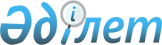 О внесении изменений в решение Аральского районного маслихата от 23 декабря 2011 года N 248 "О районном бюджете на 2012-2014 годы"
					
			Утративший силу
			
			
		
					Решение Аральского районного маслихата Кызылординской области от 26 июня 2012 года N 27. Зарегистрировано Департаментом юстиции Кызылординской области 24 июля 2012 года за N 10-3-202. Утратило силу в связи с истечением срока применения - (письмо Аральского районного маслихата Кызылординской области от 06 февраля 2013 года N 40)      Сноска. Утратило силу в связи с истечением срока применения - (письмо Аральского районного маслихата Кызылординской области от 06.02.2013 N 40).      Примечание РЦПИ.

      В тексте документа сохранена пунктуация и орфография оригинала.

      В соответствии с кодексом Республики Казахстан от 4 декабря 2008 года "Бюджетный кодекс Республики Казахстан", подпунктом 1) пункта 1 статьи 6 Закона Республики Казахстан от 23 января 2001 года "О местном государственном управлении и самоуправлении в Республике Казахстан" Аральский районный маслихат РЕШИЛИ:



      1. Внести в решение внеочередной второй сессии Аральского районного маслихата от 15 февраля 2012 года N 9 "О внесении изменений и дополнений в решение Аральского районного маслихата от 23 декабря 2011 года N 248 "О районном бюджете на 2012-2014 годы" (зарегистрировано в Реестре государственной регистрации нормативных правовых актов за номером 10-3-197, опубликовано в районной газете "Толкын" от 04 апреля 2012 года N 27) следующие изменения:



      в пункте 1:

      "подпункты 1), 2), 3), 4), 5), 6) изложить в следующей новой редакции:

      1) доходы – 6 566 319 тысяч тенге, в том числе:

      налоговые поступления – 975 107 тысяч тенге;

      неналоговые поступления – 9 305 тысяч тенге;

      поступления от продажи основного капитала – 19 700 тысяч тенге;

      поступления трансфертов – 5 562 204 тысяч тенге, в том числе субвенции – 4 448 823 тысяч тенге;

      2) затраты - 6 673 017 тысяч тенге;

      3) чистое бюджетное кредитование – 22 566 тысяч тенге;

      бюджетные кредиты – 28 813 тысяч тенге;

      погашение бюджетных кредитов – 6 247 тысяч тенге;

      4) сальдо по операциям с финансовыми активами – 0;

      приобретение финансовых активов – 0;

      поступления от продажи финансовых активов государства – 0;

      5) дефицит (профицит)бюджета - - 76 548 тысяч тенге;

      6) финансирование дефицита (использование профицита) – 76 548 тысяч тенге."



      2. Внести в решение внеочередной сорок второй сессии Аральского районного маслихата от 13 января 2012 года N 251 "О внесении изменений и дополнений в решение Аральского районного маслихата от 23 декабря 2011 года N 248 "О районном бюджете на 2012-2014 годы" (зарегистрировано в Реестре государственной регистрации нормативных правовых актов за номером 10-3-195, опубликовано в районной газете "Толкын" от 14 марта 2012 года N 21) следующие изменения:



      в пункте 1:

      "подпункты 1), 2), 3), 4), 5), 6) изложить в следующей новой редакции:

      1) доходы – 6 558 016 тысяч тенге, в том числе:

      налоговые поступления – 975 107 тысяч тенге;

      неналоговые поступления – 9 305 тысяч тенге;

      поступления от продажи основного капитала – 11 700 тысяч тенге;

      поступления трансфертов – 5 561 904 тысяч тенге, в том числе субвенции – 4 448 823 тысяч тенге;

      2) затраты - 6 558 016 тысяч тенге;

      3) чистое бюджетное кредитование – 8 315 тысяч тенге;

      бюджетные кредиты – 14 562 тысяч тенге;

      погашение бюджетных кредитов – 6 247 тысяч тенге;

      4) сальдо по операциям с финансовыми активами – 0;

      приобретение финансовых активов – 0;

      поступления от продажи финансовых активов государства – 0;

      5) дефицит (профицит)бюджета - - 20 809 тысяч тенге;

      6) финансирование дефицита (использование профицита) – 20 809 тысяч тенге."



      3. Отменить решение районного маслихата от 26 апреля 2012 года N 24 "О внесении изменений в решение Аральского районного маслихата от 23 декабря 2011 года N 248 "О районном бюджете на 2012-2014 годы".



      4. Настоящее решение вводится в действие с 1 января 2012 года и подлежит официальному опубликованию.      Председатель

      внеочередной пятой сессии

      Аральского районного маслихата,

      секретарь районного маслихата                      К. Данабай
					© 2012. РГП на ПХВ «Институт законодательства и правовой информации Республики Казахстан» Министерства юстиции Республики Казахстан
				